ΘΕΜΑ :  ΣΧΟΛΙΚΗ ΕΚΔΡΟΜΗ ΣΤΗ ΓΕΡΜΑΝΙΑ  Παρακαλούμε να μας στείλετε κλειστή προσφορά ,εντύπως και όχι με email ή fax ,με κόστος ανά μαθητή και συνολικό κόστος,  για την εκπαιδευτική επίσκεψη που προτίθεται να κάνει το σχολείο μας ύστερα από πρόσκληση του 2ου Γυμνασίου Μονάχου από 12/3/2020 έως και 16/3/2020 στο Μόναχο-Γερμανία και θα συμμετέχουν περιπου75  μαθητές και 5 καθηγητές. Η μετάβαση και επιστροφή θα γίνει αεροπορικώς . Οι προσφορές  πρέπει να περιλαμβάνουν τα παρακάτω:Αεροπορικά  εισιτήρια με απευθείας πτήσεις για την διαδρομή Αθήνα  – Μόναχο – Αθήνα  με την πρώτη πρωινή πτήση κατά την μετάβαση και βραδινή κατά την επιστροφή.Διαμονή σε ξενοδοχείο 3*   κατηγορίας, στο Μόναχο .   με 4 διανυκτερεύσειςΜε την προσφορά θα αποσταλεί υποχρεωτικά το όνομα του ξενοδοχείου, της αεροπορικής εταιρείας και επιβεβαίωση διαθεσιμότητας δωματίων και αεροπορικών  εισιτηρίων.Την επομένη της ανάθεσης της εκδρομής, πρέπει να προσκομισθούν στο σχολείο βεβαιώσεις κράτησης των εισιτηρίων και του ξενοδοχείου. Σε διαφορετική περίπτωση ακυρώνεται η ανάθεση και η εκδρομή ανατίθεται χωρίς άλλη διαδικασία στο επόμενο προτιμητέο πρακτορείο. Πρωινό καθημερινά σε μπουφέ εντός του ξενοδοχείου.Δείπνο καθημερινά. Πούλμαν Ελληνικό στη Γερμανία με πρόσφατο έλεγχο ΚΤΕΟ και έμπειρο οδηγό , σύμφωνα με την κείμενη νομοθεσία, το οποίο θα είναι στη διάθεσή του σχολείου για όλη την διάρκεια της εκδρομής . Μεταφορά των μαθητών από και προς το αεροδρόμιο.Πιστή εφαρμογή του εκπαιδευτικού προγράμματος του σχολείου.Στην τιμή θα συμπεριλαμβάνονται όλα τα έξοδα ( Φ.Π.Α. ,φόροι διόδια κ.τ.λ.).  καθώς και βαλίτσεςΑσφάλεια ταξιδιού σε ισχύ( ταξιδιωτική ασφάλιση και ασφάλεια αστικής ευθύνης).Κατάθεση υπεύθυνης δήλωσης από το πρακτορείο, ότι διαθέτει βεβαίωση συνδρομής των νόμιμων προϋποθέσεων λειτουργίας τουριστικών γραφείων η οποία βρίσκεται σε ισχύ.Υπεύθυνος του πρακτορείου με καλές γνώσεις των περιοχών που θα πραγματοποιηθούν οι επισκέψεις του σχολείου συνοδεύει σε όλη τη διάρκεια της εκδρομής.Οι συνοδοί καθηγητές θα είναι ( 5  )  . Θα γίνει παρακράτηση του 25% του συνολικού ποσού ως εγγύηση, το οποίο θα αποδοθεί την επομένη της επιστροφής εφόσον δεν υπάρχουν απαιτήσεις από αντισυμβατική συμπεριφορά.Οι προσφορές πρέπει να  φτάσουν στο χώρο του σχολείου μέχρι την    Δευτέρα  17/2/2020 και ώρα 12:00 π.μ το αργότερο, οπότε και θα ανοιχτούν .Οι προσφορές που δεν θα έχουν τα απαραίτητα δικαιολογητικά ή είναι εκπρόθεσμες θα αποκλειστούν .Η επιτροπή σε περίπτωση ίσων οικονομικών προσφορών θα συνεκτιμήσει την ποιότητα των προσφερομένων παροχών .Η Δ/ντρια   του Σχολείου                                                        Ευαγγελία Υφαντή                          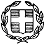 ΕΛΛΗΝΙΚΗ ΔΗΜΟΚΡΑΤΙΑΥΠΟΥΡΓΕΙΟ  ΠΑΙΔΕΙΑΣΚΑΙ ΘΡΗΣΚΕΥΜΑΤΩΝ-----   ΠΕΡΙΦΕΡΕΙΑΚΗ Δ/ΝΣΗ Π.Ε. & Δ.Ε. ΑΤΤΙΚΗΣΔΙΕΥΘΥΝΣΗ ΔΕΥΤΕΡΟΒΑΘΜΙΑΣ ΕΚΠΑΙΔΕΥΣΗΣΒ' ΑΘΗΝΑΣ ΣΧΟΛΕΙΟ : 7ο ΓΥΜΝΑΣΙΟ ΑΜΑΡΟΥΣΙΟΥΕΛΛΗΝΙΚΗ ΔΗΜΟΚΡΑΤΙΑΥΠΟΥΡΓΕΙΟ  ΠΑΙΔΕΙΑΣΚΑΙ ΘΡΗΣΚΕΥΜΑΤΩΝ-----   ΠΕΡΙΦΕΡΕΙΑΚΗ Δ/ΝΣΗ Π.Ε. & Δ.Ε. ΑΤΤΙΚΗΣΔΙΕΥΘΥΝΣΗ ΔΕΥΤΕΡΟΒΑΘΜΙΑΣ ΕΚΠΑΙΔΕΥΣΗΣΒ' ΑΘΗΝΑΣ ΣΧΟΛΕΙΟ : 7ο ΓΥΜΝΑΣΙΟ ΑΜΑΡΟΥΣΙΟΥΜαρούσι 10/2/2020Αρ.πρ.33Προς :Γραφεία ΤαξιδίωνΜαρούσι 10/2/2020Αρ.πρ.33Προς :Γραφεία ΤαξιδίωνΤαχ. Δ/νσηΠόλη - Τ.Κ.ΠληροφορίεςΤηλέφωνο ΦαξΙστοσελίδα e-mail: Σάμου και Μονεμβασίας: 151.25 Μαρούσι: κ. Υφαντή: 210-6842.288: 210-6842.213: http//7gym-amarous.att.sch.gr:mail@7gym-amarous.att.sch.gr